Ростовская область Константиновский район посёлок СтычновскийМуниципальное бюджетное общеобразовательное учреждение«Стычновская средняя общеобразовательная школа»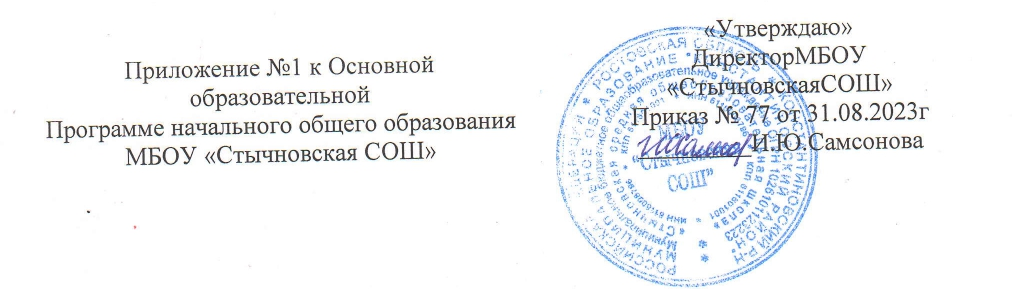 АДАПТИРОВАННАЯРАБОЧАЯ ПРОГРАММАПО ОЗНАКОМЛЕНИЮ С ОКРУЖАЮЩИМ МИРОМпо коррекционной развивающей областидля слабослышащих и позднооглохших обучающихся (вариант 2.3.) для  1(дополнительного ) класса                Учитель:  Евграфова Лариса Петровна «Программа специальных (коррекционных) образовательных учреждений  Подготовительный класс. 1класс/ [А. А. Айдарбекова, В.М. Белов, В.В. Воронкова и др.]. – 8-е изд. - М.: Просвещение, 2019                       2023 -2024 учебный годОЗНАКОМЛЕНИЕ С ОКРУЖАЮЩИМ МИРОМ. 1 ДОПОЛНИТЕЛЬНЫЙ КЛАССПОЯСНИТЕЛЬНАЯ ЗАПИСКАЦели предмета: подготовить учащихся к овладению первоначальными знаниями о предметах и явлениях окружающего мира; привить интерес к изучению природы; сформировать элементарные навыки правильного поведения (в семье, школе, на улице, общественных местах, на природе); повысить уровень функциональной и психологической готовности детей со сложной структурой дефекта к школьному обучению на материале предмета; воспитывать уважительное, внимательное отношения к людям и окружающей природе.Задачи: накопление и систематизация элементарных речевых конструкций и представлений у слабослышащих и позднооглохших детей с интеллектуальными нарушениями о предметах и явлениях окружающей жизни, природы; обогащение их нравственного опыта; формирование навыков правильного поведения (в семье, школе, на улице, общественных местах, в природе); воспитание любви и заботы к членам семьи; воспитание уважительного, внимательного отношения к окружающим людям; привитие навыков бережного отношения к вещам, созданным трудом людей, формирование уважительного отношения к природе и любви к малой Родине.Коррекционная направленность обучения слабослышащих и позднооглохших детей с интеллектуальными нарушениями обеспечивается реализацией следующих условий организации учебного процесса:ориентация педагогического процесса на преобразование всех сторон личности слабослышащего ребенка с нарушением интеллекта, коррекцию наиболее важных психических функций, их качеств и свойств с опорой на первоначальные знания о предметах и явлениях окружающего мира;преодоление речевого недоразвития посредством накопления и систематизации элементарных речевых конструкций и представлений у слабослышащих и позднооглохших детей с интеллектуальными нарушениями о предметах и явлениях окружающей жизни и природы;учёт индивидуальных и характерологических особенностей детей, а также коррекции имеющихся у них нарушений психофизического развития;привлечение наглядно-действенных средств и приёмов, способствующих формированию представлений и понятий об окружающем мире, которые не требуют использования сложных словесных способов обозначения;поддержка интереса к учебе, выработка положительной мотивации, формирование уважительного отношения к природе и любви к малой Родине..Место курса ознакомления с окружающим миром в учебном плане.На изучение предмета в подготовительном классе отводится 33 часа в году (1 час в учебную неделю).Программа обеспечивает достижение слабослышащими учащимися с интеллектуальными нарушениями следующих личностных, предметных результатов и базовых учебных действий.Личностные результаты:формирование мотивации к обучению;развитие адекватных представлений о насущно необходимом жизнеобеспечении (пользоваться индивидуальными слуховыми аппаратами и/или имплантом и другими личными адаптированными средствами в разных ситуациях)овладение социально-бытовыми умениями, используемыми в повседневной жизни (представления об устройстве домашней и школьной жизни; умение включаться в разнообразные повседневные школьные дела и др.);владение навыками коммуникации и принятыми ритуалами социального взаимодействия;развитие положительных свойств и качеств личности при взаимодействии с живой природой.Предметные результаты:овладение основными представлениями об окружающем мире, первоначальными знаниями о человеке (общее представление о строении тела человека);формирование у ребёнка представлений о себе и круге близких людей (семья, имена и фамилии членов семьи);овладение элементарными знаниями о явлениях природы: смене времён года, погоде, её составляющих, а также навыками наблюдения за погодой своего края;овладение	обучающимися	посильными	коммуникативно-речевыми	умениями, необходимыми для совершенствования их словесной речи;сформированность	умения	использовать	дактильную	и,	при	необходимости, жестовую речь;знакомство с правилами поведения в школе, на уроке, на природе;знакомство с простейшими правилами безопасной жизни.Базовые учебные действия:Регулятивные учебные действия:входить и выходить из учебного помещения со звонком;ориентироваться в пространстве класса (зала, учебного помещения);пользоваться учебной мебелью;адекватно использовать ритуалы школьного поведения (поднимать руку, вставать и выходить из-за парты и т.д.);работать с учебными принадлежностями и организовывать свое рабочее место;передвигаться по школе, находить свой класс, другие необходимые помещения;принимать цели и произвольно включаться в деятельность, следовать предложенному плану и работать в общем темпе;Познавательные учебные действия:делать простейшие обобщения, сравнивать, классифицировать на наглядном материале с опорой на первоначальные знания о предметах и явлениях окружающего мира;наблюдать за изменениями в природе и состоянием погоды;работать с информацией (понимать изображение, текст, устное высказывание, элементарное схематическое изображение, таблицу, предъявленные на бумажных и электронных и других носителях);Коммуникативные учебные действия:активно использовать речевые средства (устно-дактильную форму речи, элементарные жесты) для решения проблем общения;понимать речь учителя и отвечать на простейшие вопросы;задавать вопросы одноклассникам по определенным темам;ОСНОВНОЕ СОДЕРЖАНИЕ УЧЕБНОГО ПРЕДМЕТАОзнакомление слабослышащих и позднооглохших детей с интеллектуальными нарушениями с жизнью нашего общества и окружающей природы происходит в различных формах: экскурсии, беседы, видеофильмы, подготовка к праздникам, наблюдение за природой и погодными явлениями. В ходе учебной деятельности у учащихся формируются представления о природных объектах и явлениях окружающего мира, воспитывается ответственное отношение к природе, культура поведения в общественных местах и на природе. Знания по программе «Ознакомление с окружающим миром» могут быть использованы на уроках развития речи, математики, изобразительного искусства и др., а также во внеурочное время.1 четвертьМое имя и фамилия.Школа, наш класс .Наши учителя и воспитатель.Наблюдения за погодой. Время года осень.Волшебные слова.Я и моя семья.четвертьНаблюдения за погодой. Время года зима.Правила поведения на улице.личные вещи.Игрушки.Новый год.четвертьМой любимый цвет.Одежда и обувь.Наблюдения за погодой. Время года весна.Овощи и фрукты.четвертьВремена года.Я и мое здоровье. Берегите здоровье. Элементы гигиены. Полезные продукты.Наблюдения за погодой. Время года лето.                                                          КАЛЕНДАРНО-ТЕМАТИЧЕСКОЕ ПЛАНИРОВАНИЕРЕКОМЕНДАЦИИ ПО УЧЕБНО-МЕТОДИЧЕСКОМУ И МАТЕРИАЛЬНО- ТЕХНИЧЕСКОМУ ОБЕСПЕЧЕНИЮ ОБРАЗОВАТЕЛЬНОЙ ДЕЯТЕЛЬНОСТИ ПО ПРЕДМЕТУЗыкова Т. С., Зыкова М. А. Ознакомление с окр. миром. Учебник. 1 дополнительный класс, М.: «Просвещение»Зыкова Т. С., Зыкова М. А. Ознакомление с окр. миром. Учебник 1 кл.	М.:«Просвещение»Матвеева Н. Б., Котина М. С., Куртова Т. О. Мир природы и человека. 1 кл. Учебник. М.: «Просвещение».ПЛАНИРУЕМЫЕ	РЕЗУЛЬТАТЫ	ИЗУЧЕНИЯ	УЧЕБНОГОПРЕДМЕТА:овладеть дополнительными представлениями и знаниями об окружающем мире;овладеть первоначальными знаниями о вопросах гигиены и здоровья человека;	иметь представления о себе и круге близких людей; знать членов своей семьи и правильно называть их, знать имена членов семьи и свою фамилию;	называть и определять (с помощью учителя) явления природы, погоду, признаки и приметы времен года;знать и называть время года и месяцы;овладеть правилами поведения в школе, на уроке, на улице, на прогулке ;соблюдать элементарные правила личной гигиены и уметь их выполнять;соблюдать элементарные правила безопасности.№ п/пТемаДатаХарактеристика деятельности обучающихся1Мое имя и моя фамилия.04.09Знать и называть свое имя и фамилию.2Школа.11.09Знать и ориентироваться в школьных помещениях.3Наш класс. Фамилии и имена одноклассников.18.09Знать и называть имена и фамилии одноклассников.4Наши учителя и воспитатели. Имена, отчества учителей и воспитателя.25.09Правильно называть по имени и отчеству учителей и воспитателя.56Время года осень. Осенние месяцы.02.1009.10Различать времена года. Правильно называть осенние месяцы. Рассказывать об изменениях в природе.7Волшебные слова. Спасибо. Извини (те). Слова приветствия (прощания).16.10Знать и использовать слова приветствия и прощания. Уметь говорить «спасибо»,«пожалуйста», «извините» в конкретных ситуациях взаимодействия с окружающими.89Я и моя семья (мама, папа, сестра/брат, бабушка, дедушка). Работа с иллюстрациями, фотографиями, работа в тетради.23.1013.11Правильно называть своих родственников. Различать их на фотографиях. Сопоставлять фотографию и словесное обозначение на табличке. Уметь работать в тетради по заданию учителя.1011Улица. Светофор. Движение по тротуару. Пешеходный переход.20.1127.11Соблюдать правила поведения на улице. Знать сигналы светофора и следовать им во время своего движения. Различать проезжую и пешеходную часть дороги.12    13Личные вещи. Игрушки.04.1211.12Знать личные вещи и называть их (зубная щетка, расческа, полотенце). Наводить порядка в игровой комнате и в учебном классе. Знать и называть разные игрушки.1415Время года зима. Зимние месяцы. Приметы и признаки зимы.18.1225.12Различать времена года. Правильно называть зимние месяцы. Использовать накопленный словарь по приметам и признакам зимы в своей речи.1617Подготовка к Новому году. Новогодний праздник. Елка .Дед Мороз и Снегурочка.15.0122.01Выучить стихотворение на праздник. Сделать новогоднее украшение. Нарисовать праздничную украшенную елку.1819Цвет. Название цвета. Любимый цвет.29.0105.02Учить названия цветов. Называть свой любимый цвет. Уметь работать с цветными карточками, сопоставлять таблички со словами и цветные карточки. Зарисовывать изображения указанными цветами.2021Одежда. Школьная одежда. Повседневная одежда. Праздничная одежда. Уход за одеждой.12.0226.02Знать и правильно называть школьную одежду. Называть правильно предметы повседневной и праздничной одежды. Подбирать одежду по погоде с помощью картинок и табличек .2223Обувь. Обувь в школе, дома и на улице . Уход за обувью.04.0311.03Знать и правильно называть школьную , домашнюю и уличную обувь. Подбирать обувь по погоде с помощью картинок и табличек .2425Время года весна. Приметы и признаки весны.18.0301.04Знать и называть весенние месяцы. Знать признаки весны. Различать времена года с опорой на картинки.2627Овощи. Картофель, морковь, огурец, помидор.08.0415.04Называть правильно овощи. Различать и называть картофель, морковь , огурец и помидор.Подбирать овощи с помощью картинок и табличек по заданию учителя2829Фрукты. Яблоко, груша, банан. Овощи и фрукты. Что и где растет?22.0406.05Называть правильно фрукты. Различать и называть яблоко , грушу, банан. Называть правильно овощи и фрукты. Различать и показывать что и где растет (на огороде или на дереве). Подбирать фрукты с помощью картинок и табличек по заданию учителя30Здоровье. Элементы гигиены. Полезные продукты.13.05Называть правильно овощи и фрукты. Различать и показывать что и где растет (на огороде или на дереве). Подбирать фрукты и овощи с помощью картинок и табличек по заданию учителя.31Правила поведения на улице. Правила поведения на прогулке .Правила дорожного движения.20.05Знать правила поведения в общественных местах (можно ,нельзя) Правильно переходить улицу.Знать сигналы светофора.